PLAINFIELD BOARD OF EDUCATION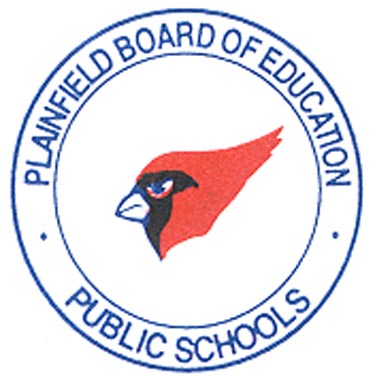 OFFICE OF FACILITIES & GROUNDS920 PARK AVEPLAINFIELD, NJ 07062908.731.4356 (phone)			908.731.4357(fax)REQUEST FOR USE OF PARKING LOTSThis request should be completed and return for processing.  Requests can be faxed to 908-731-4357.Date:________________________________Name of Organization:________________________________________________Parking Lot Requested:________________________________________________Trip Destination:_____________________________________________________Date and Time of Departure:______________Time:__________________am/pmDate and Time of Return:_________________Time:__________________am/pmProjected attendance of vehicles:________________________________________Responsible person in attendance:________________Phone:__________________Responsible person in attendance:________________Phone:__________________	Parking at your own risk.  Plainfield Board of Education & Plainfield Public Schools assumes no responsibility for vehicles left on district grounds.  In the event should Plainfield Public Schools personnel or Plainfield Police Department should monitor any of the district’s grounds, please ensure all vehicles have the parking permit clearly visible.